Richmond District                           Program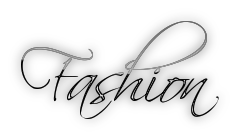 Application PackageName: _________________________________________Email: _______________________________________________School: ________________________________________Student #:____________________________Grade:_______The Richmond District Fashion Program is a full-day Day 2 program at RC Palmer.It is designed for grade 11 or 12 students who are interested in a career in the Fashion Industry. Successful applicants to this program will learn about the fashion industry and the various career opportunities in this field and be equipped with the tools needed to pursue a career in Fashion Design or Fashion Marketing. You will tap into your own creativity and establish yourself as a fashion influencer while gaining practical skills in designing marketable products.You will learn promotional skills such as blogging and fashion show production. We have formed a close relationship with Kwantlen’s Fashion program to enhance the experience of our students. Students and faculty from KPU will provide a workshop in portfolio development for our students, and will host us for a demonstration on advanced construction technologies and a mini-project at KPU.​To apply for this program, please complete all items on the following checklist:Student Statement of InterestTeacher Reference FormSchool RecommendationApplication for AdmissionYou should alsoAttend the student parent information night at 7:30 pm, January 19th at RC Palmer Secondary School, room 123. Give your completed application package to your school counsellor. At any point in the application process, you can feel free to contact Ms. C. Hay at RC Palmer for more information. Call 604-668-6288 or email chay@sd38.bc.caSTUDENT STATEMENT OF INTEREST Student Name: ___________________________________________________ Student #:_______________________Please answer the following questions in full sentences. Please write or print clearly. 1. What sparked your interest in the field of fashion?____________________________________________________________________________________________________________________________________________________________________________________________________________________________________________________________________________________2. Explain the skills/talents you have that will help you succeed in the world of fashion. ____________________________________________________________________________________________________________________________________________________________________________________________________________________________________________________________________________________3. What interests you most about this career?____________________________________________________________________________________________________________________________________________________________________________________________________________________________________________________________________________________4. What are your interests outside of school (e.g. hobbies, sports, clubs, etc.)____________________________________________________________________________________________________________________________________________________________________________________________________________________________________________________________________________________5. Do you currently, or have you ever, had a part time job? Tell a bit about it. ____________________________________________________________________________________________________________________________________________________________________________________________________________________________________________________________________________________6. Describe what you will do to be successful in this program.____________________________________________________________________________________________________________________________________________________________________________________________________________________________________________________________________________________Richmond District Fashion Program Application Package                                                                                        page 2TEACHER REFERENCE FORMPlease ask your school TEXTILES teacher to complete this page. Student Name:_____________________________________________________________________ Grade:__________The information in this recommendation will help determine the student’s suitability for the Richmond District Fashion Program. This student should have successfully completed at least one Textiles course or be currently enrolled in a Textiles class.  Current grade _____________ 	OR 	final grade in completed Textiles course ____________ .Please check the appropriate space for each of the following traits as demonstrated by this student:					Excellent		  Good		   Fair	        Needs ImprovementAttendance/Punctuality		  ______		______		______		______	Work Ethic				  ______		______		______		______	Initiative/Motivation		  ______		______		______		______	Attitude				  ______		______		______		______	Ability to follow instructions	  ______		______		______		______	Interpersonal Skills			  ______		______		______		______	Maturity				  ______		______		______		______	Creativity				  ______		______		______		______	Communication Skills 		  ______		______		______		______	Sewing skills				  ______		______		______		______	Any further comments: ________________________________________________________________________________________________________________________________________________________________________________________________________________________________________________________________________________________________________________________________________________________________________________Recommendation completed by:Name:_________________________________________________ Position:_____________________________________Signature:________________________________________ Telephone Number:_____________________________Richmond District Fashion Program Application Package                                                                                        page 3SCHOOL RECOMMENDATIONPlease ask your school counsellor or administrator to complete this page. Student Name: ____________________________________________________________________ Grade:__________The information in this recommendation will help determine the student’s suitability for the Richmond District Fashion Program. The student has demonstrated an enduring interest in the field of fashion. The student’s parent/guardian has shown interest and support. I have interviewed this student and believe that he/she has a clear understanding of the program. I have reviewed the student’s completed application package. We have reviewed the costs for materials associated with the program and the student has a plan to cover these costs. Please rate this student’s suitability for the program:☐ EXCEPTIONAL  			☐ STRONG			☐ ACCEPTABLEAny further comments: ________________________________________________________________________________________________________________________________________________________________________________________________________________________________________________________________________________________________________________________________________________________________________________Recommendation completed by:Name:____________________________________________________ Position:__________________________________Signature:_______________________________________________ Telephone Number:______________________Richmond District Fashion Program Application Package                                                                                        page 4APPLICATION FOR ADMISSIONStudent Name:__________________________________________________________________________________________ Grade:__________Student Number:____________________________________________________  Birthdate:________________________________________Street Address: ________________________________________________________________________Postal Code:____________________Home phone : ___________________________________________________ Cell phone: ___________________________________________Email:___________________________________________________ Parent’s email:_________________________________________________☐ Canadian Citizen		☐ International Student 		☐ Aboriginal studentEMERGENCY AND MEDICAL INFORMATIONCare Card #:_______________________________________________________________________________________________________________Family Doctor:______________________________________________________________Ph.__________________________________________Emergency contact:___________________________________________________Relationship to Applicant:_____________________Home phone:_______________________________________________ Cell phone:_________________________________________________Describe any medical/physical conditions that the school should be aware of or the might affect your participation in the program:________________________________________________________________________________________________________________________________________________________________________________________Describe any special needs that the school should be aware of or the might affect your participation in the program:________________________________________________________________________________________________________________________________________________________________________________________Parent/Guardian Signature:☐ I grant my son/daughter permission to participate in the Richmond District Fashion Program.☐ I grant permission to RSB personnel to take photographs of my son/daughter. These pictures          may be used in RSB publications and websites for the purpose of promotion and recognition of          student success. Parent/Guardian Name (please print) :________________________________________________________________________________Parent/Guardian Signature:____________________________________________________ Date:__________________________________Applicant SignatureI certify that all statements on this application are true and complete.Applicant Signature:_____________________________________________________________ Date:__________________________________Richmond District Fashion Program Application Package                                                                                        page 5